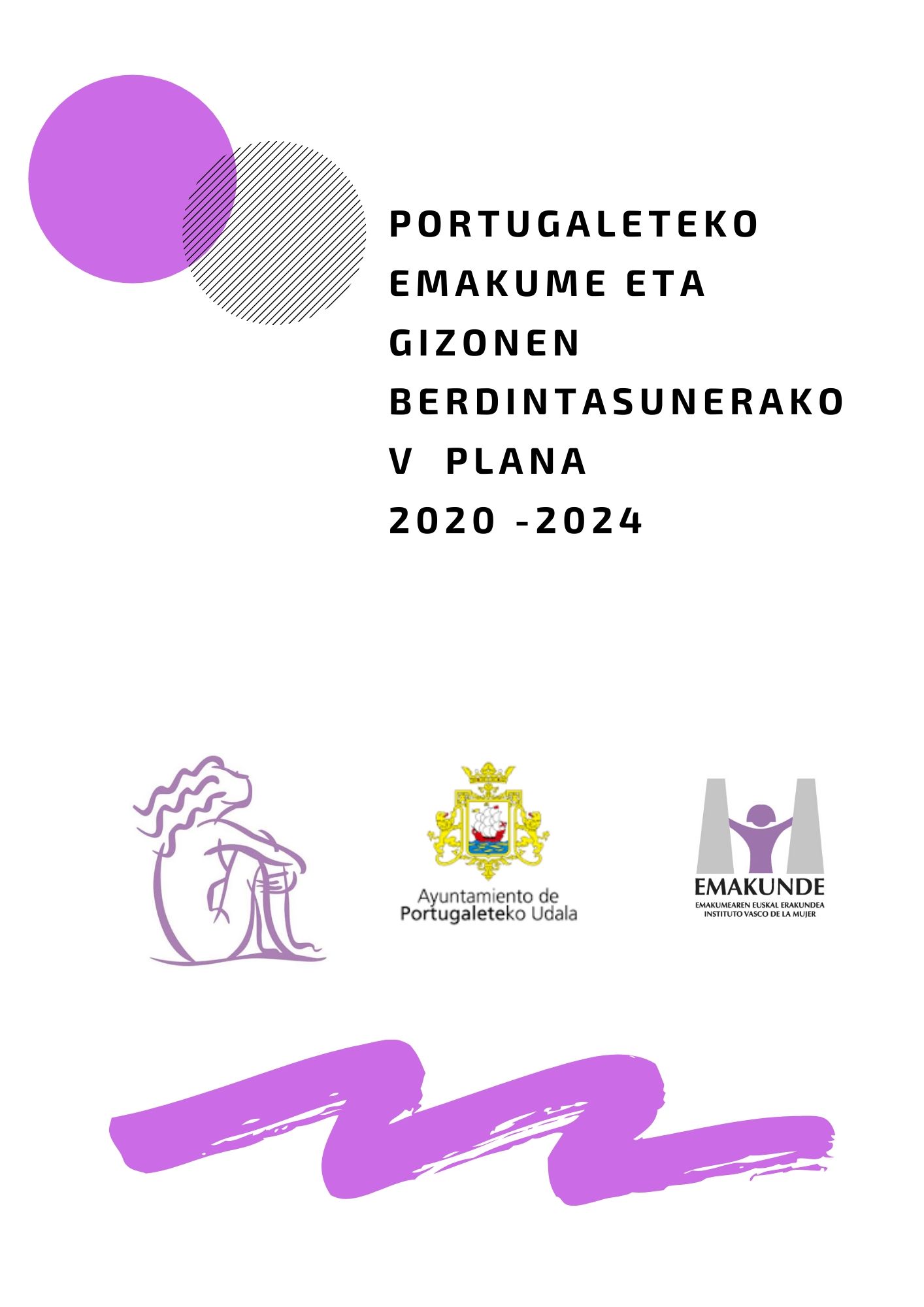 EMAKUMEEN ETA GIZONEN BERDINTASUNERAKO V. PLANA2020 – 2024 PORTUGALETEPLANAREN IKUSPEGIA ..	..	..	..	..	..	..	3ESPARRU TEORIKOA ETA LEGE ESPARRUA..	..	..	..	5PLANAREN EZAUGARRIAK..	..	..	..	..	..	14HOBETZEKOAK ..	..	..	..	..	..	..	..	15EKINTZA PLANA 20-23..	..	..	..	..	..	..	17PLANAREN KUDEAKETA, EBALUAZIOA ETA JARRAIPENA		27 1.PLANAREN IKUSPEGIAEmakumeen eta gizonen Berdintasunerako Portugaleteko V. Plan honen erreferentzia nagusiak Emakumeen eta Gizonen Berdintasunerako EAEko VII. Planeko printzipio eta lan estrategiak dira. Gobernu onaGobernu ona oso lotuta dago ekonomiaren, gizartearen eta ingurumenaren arloak kudeatzen eta arlo horietan aurrera egiten duen gobernagarritasun-eredu batekin; horretarako, genero-ikuspegia alderdi hauetan txertatzen du: gardentasunean, herritarren parte-hartzean, elkarlan publiko-pribatuko formula berriak aztertzeko eta praktikatzeko beharrean, administrazioen arteko elkarlanean eta politika publikoen ebaluazioaren jardunaren sustapenean, horiek hobetzeko eta helburuak lortzera bideratzeko. Azken batean, berdintasunean oinarritutako eredu batera igarotzean datza, eraginkortasuna, gardentasuna, kontuak ematea eta gizarte zibilaren parte-hartzea baliatuz.Emakumeen ahalduntzea2015ean Nazio Batuetako estatu kideek onartutako Garapen Jasangarrirako Helburuen bidez eta 2030erako Mundu Agenda berriaren bidez, lortu nahi da XXI. mendearen bilakaera aldatzea, bizitzaren eremu guztietan dauden desberdintasunak, pobrezia eta emakumeen aurkako indarkeria ezabatuz. Hala ere, NBE Emakumeak erakundeak esaten duenez, alderdi horietako bat ere ezin da hobetu emakumeak ahaldundu gabe; hau da, ahalduntzea betekizun eta berme bat da emakumeen eta gizonen berdintasunaren alde munduan egin behar den eraldaketa sozialerako. Ekonomiak eta gizartearen antolamendua eraldatzea eskubideak bermatzekoNazio Batuen Erakundeak adierazten duenez, ekonomiak eraldatzeko eta eskubide ekonomiko eta sozialak gauzatzeko, beharrezkoa da hiru lehentasunezko eremutan ekitea: hots, emakumeentzako lan duinean, genero-ikuspegia duten gizarte-politiketan eta eskubideetan oinarritutako politika makroekonomikoetan. Politika ekonomiko eta sozialek beren agendetan emakumeen eskubideak jartzen badituzte, horrek giza garapen jasangarriari laguntzen dio, eta horregatik proposatzen da lan-ardatz hau, zeinak NBEk –bide hori posible egiteko– aipatzen dituen lehentasunei heltzen baitie.Horren haritik, Emakumeen eta Gizonen Berdintasunerako Erakundearteko Batzordearen 2016ko uztailaren 21eko Erabakiak azaltzen duenez, beharrezkoa da eztabaida publiko bat sustatzea, egungo eredu ekonomikoari buruz eta horrek pertsona guztien eskubideak bermatuko dituen garapen iraunkor batean duen eraginari buruz. Indarkeria matxistarik gabeko bizitzakEmakumeen aurkako indarkeria giza eskubideen urraketa larria da. Gizonek emakumeen aurka emakume izateagatik baliatzen duten indarkeria da, eta hala baliatzen da genero-diskriminazioen ondorioz eta gizarte-eredu ez-pareko eta hierarkiko honetan gizonek emakumeekiko duten boterearen ondorioz, emakumeak mendekotasun-egoeran baitaude haiekiko.Emakumeen aurkako indarkeriatzat hartzen da generoan oinarritutako indarkeria oro, zeinak berekin dakarren edo ekar dezakeen emakumeek kalte edo oinaze fisikoa, sexuala, psikologikoa eta ekonomikoa jasatea, baita mehatxuak, bortxa eta askatasun-gabetze bidegabeak ere, bizitza publikoan edo pribatuan.2. ESPARRU TEORIKOA ETA LEGE ESPARRUAAzkeneko urteotan lege eta arau juridiko franko onetsi da hala nazioartean nola Europan, estatuan eta udalerrietan, horien guztien xedea izanik esanbidezko aitorpena egitea emakumeen eta gizonen aukera berdintasunerako eskubideari. Horiek horrela, berdintasun plan honek nolabaiteko babes zabala eskaini nahi du erakunde eta lege mailan.Hona hemen genero politiken hainbat mugarri legezko eta teoriko: Apirilaren 2ko 7/1985 Legea, Toki Jaurpideko Oinarriak Arautzekoa (2003ko abenduaren 21ean eguneratua)EAEko Emakumeen eta Gizonen Berdintasunerako otsailaren 18ko 4/2005 LegeaEmakumeen eta Gizonen Berdintasunerako EAEko VII. PlanaBizkaiko Foru Aldundiaren Berdintasunerako I. Foru Plana (2000-2003) Ekainaren 20ko 4/2018 Foru Araua, Emakumeen eta Gizonen Berdintasunerakoa, Bizkaiko Foru Aldundiak bultzatua eta Bizkaiko Batzar Nagusiek onartuaLanean eta enpleguan emakume eta gizonen arteko aukeren eta tratabideen bermerako premiazko neurriei buruzko martxoaren 1eko 6/2019 Errege DekretuaAukeren Berdintasunaren aldeko Estatu Plana (2018–2021)Europako Gutuna Emakumeek eta Gizonek Tokian Tokiko Bizimoduan izan behar duten berdintasunerakoApirilaren 2ko 7/1985 Legea, Toki Jaurpideko Oinarriak Arautzekoa (203ko abenduaren 21ean eguneratua)Lege horretako 28. artikuluak ezartzen du udalek eskumena dutela beste herri administrazioek egiten dituzten jardueren jarduera osagarriak egiteko, batez ere hezkuntza, kultura, emakumeen sustapen, etxebizitza, osasungintza eta ingurugiroaren babes eremuetan. Horiek horrela, garbia da Toki Administrazioaren protagonismoa, legeak esku hartzeko tartea uzten baitie udalei hainbat jarduera sustatu dezaten eta zerbitzu publikoak eskain ditzaten, horren helburua delarik generoaren esparruan herritarren beharrizanak eta asmoak asebetetzea, beti ere beste herri administrazioen eskumenak galarazi eta oztopatu gabe. EAEko Emakumeen eta Gizonen Berdintasunerako otsailaren 18ko 4/2005 LegeaLege horrek argi eta garbi definitzen du emakumeen eta gizonen berdintasun alorrean zein zeregin dagokion administrazioaren maila bakoitzari, eskumenei dagokienez beti ere abiapuntu izanik honako lege testuak: Autonomia Estatutuko 10.39 atala; Lurralde Historikoen Legeko 6 eta 7.c.2 atalak; eta, oro har, aginte publiko guztiei emakumeen eta gizonen berdintasuna benetakoa eta eragingarria izan dadin baldintzak sustatu, oztopoak kendu eta berdintasuna politika eta ekintza guztietan bultzatu beharra ezartzen dieten Estatutuko (9.2 atala) eta Europar Batasuneko arauak (Europar Batasuneko Tratatuko 3.02 atala). EAEko Emakumeen eta Gizonen Berdintasunerako otsailaren 18ko 4/2005 Legeak zeregin hauek agintzen dizkio Toki Administrazioari:Azpiegiturak, programak eta prozedurak egokitu eta sortzea, genero-ikuspegia beren administrazioan integratze aldera.Toki-eremuan ekintza positiboko neurriak egikaritzea.Toki-eremuan programak egitea, Jaurlaritzaren plangintza orokorraren esparruaren barruan eta foru-aldundiek egiten dituzten programen esparruaren barruan.Estatistikak egokitu eta eguneratzea, horien bitartez toki-erakundeen eskumenekoak diren eremu guztietan emakumeek eta gizonek bizi dituzten ezberdintasun-egoerak ezagutu ahal izateko.Toki-eremuan, emakume eta gizonen egoerari buruzko azterlanak eta ikerketak egitea.Toki-eremuan, emakumeen eta gizonen ezberdintasun-egoerari buruz eta berdintasuna sustatzeko abiarazi behar diren neurriei buruz sentsibilizazio-jarduerak egitea.Toki-araudia nolakoa den eta nola aplikatzen den begiratzea, emakumeen eta gizonen berdintasun-printzipioaren arabera.Herritarrei, eta batez ere emakumeei, informazioa eta orientabidea ematea emakumeen eta gizonen berdintasunarekin zerikusia duten baliabideei eta programei buruz, bai eta bereizkeria anizkoitza jasaten duten emakumeei oinarrizko gizarte-eskubideetarako sarbidea bermatzeko zuzendurik dauden programa eta zerbitzuei buruz ere.Bereizkeria anizkoitza jasaten duten emakumeek oinarrizko gizarte-eskubideetarako sarbidea izan dezaten programak osatzea edo zerbitzuak ematea, zerbitzuon izaera dela-eta udal mailan eman beharrekoak direnean.Emakumeei eta gizonei bizitza pertsonala, familia eta lana uztartzea helburu duten baliabide eta zerbitzu soziokomunitarioak ezartzea, beren izaera dela-eta udal-mailan eskaini beharrekoak direnean.Erakunde publiko zein pribatuekin harremanak finkatzea eta partaidetza eta lankidetzarako bideak ezartzea, baldin eta erakundeon xedeek edo eginkizunek toki-eremuan emakumeen eta gizonen berdintasuna erdiesten laguntzen badute.Toki-eremuan sexuaren zioz gertatzen diren bereizkeria-egoerak antzematea, eta egoera horiek errotik kentzeko neurriak hartzea.Bakoitzari bere eskumenen eremuan agindu dakiokeen beste edozein eginkizun betetzea.Legeak lau funtzio oinarrizko ezartzen ditu Emakumeen eta Gizonen Berdintasunerako EAEko V. Planaren diseinuaren eta egituraren gainean: Planaren betearazterakoan herri aginteen jarduna arautu behar duten printzipio oinarrizkoak ezarri (Legearen atariko titulua).Euskal herri aginte eta administrazioek beren jardunean genero-ikuspegia txertatzeko neurri multzoa arautu (I. eta II. tituluak). Esku hartu beharreko arlo guztietan berdintasuna sustatzeko neurriak egituratu (III. titulua).Zigorrak arautu (IV. titulua).Emakumeen eta Gizonen Berdintasunerako EAEko VII. PlanaEmakumeen eta Gizonen Berdintasunerako EAEko VII. Planaren xedea botere publikoak gidatzea da, bizitzaren arlo guztietan emakumeen eta emetasunaren mendekotasuna mantentzen eta justifikatzen duten balioak aldatzeko; balio horiek gizonak ere mugatzen dituzte, nahiz eta oraindik botere-egoeran egon, patriarkatuak haien bizitzak ere baldintzatzen baititu, unibertsala da eta.Balio aldaketa hori ezinbestekoa da giza garapen jasangarrirako, eta berekin dakar hainbat balio berri sortzea eta finkatzea, zeinak ez diren androzentrismoaz, sexismoaz eta matxismoaz zeharkatuta egongo; aitzitik, emakumeen eta gizonen berdintasuna, emakumeen giza eskubideak eta herritarren sustapena garatzea eta txertatzea ahalbidetzen duten printzipio filosofiko, etiko eta politikoek zeharkatuko dituzte. Oinarri hartuta Emakumeen eta Gizonen Berdintasunerako 4/2005 Legean jasotako berdintasunaren printzipioa eta arau horren arabera euskal botere publikoen jarduna arautu behar duten printzipio orokorrak (tratu-berdintasuna, aukera-berdintasuna, aniztasunarekiko eta desberdintasunarekiko errespetua, genero-ikuspegia txertatzea, ekintza positiboa, sexuaren araberako rol eta estereotipoak deuseztatzea, ordezkaritza orekatua eta koordinazioa eta elkarlana), EAEko Emakume eta Gizonen Berdintasunerako VII. Planean jasotako lan-agendak horietako batzuk sakontzen eta azpimarratzen ditu, proposatutako jarduketa gidatzeko estrategikoak direlako, eta beste batzuk gehitzen ditu. Jarraian deskribatuko dira:PARADIGMA FEMINISTA. Feminismoa da, pentsamendu feministako lerro eta dimentsio guztiak barne, emakumeen eta gizonen desberdinkeriak eta diskriminazioak nola eta zergatik sortzen diren azaltzea eta ulertzea ahalbidetzen duen teoria eta praktika politikoa.GENERO IKUSPEGIA. Analisi- eta lan-metodologia modura, ikuspegi horrek agerian jartzen ditu eta, ondorioz, ekiteko moduko bihurtzen ditu emakumeen eta gizonen arteko desberdinkeriak. Genero-ikuspegia hartzeak esan nahi du emakumeen aurkako diskriminazioaren aurka kokatzen den agenda eraiki nahi dela.INTERSEKZIONALITATEA. Generoa eta beste desberdinkeria batzuen arteko intersekzionalitatea  aitortzen da. Nahiz eta patriarkatuan emakume guztiek genero-identitate bera izan, guztiek ez dituzte ezaugarri berberak. Horregatik, beren aniztasunean, emakumeak ere desberdinak dira beren artean, generoa eta beste desberdinkeria- eta diskriminazio-iturri batzuekin (hizkuntza, klasea, etnia, jatorria, sexu-orientazio eta genero-identitatea, adina, dibertsitate funtzionala eta abar) elkarrekikotasunean erlazionatzeko duten moduaren arabera.EMAKUMEEN AHALDUNTZEA Emakumeak ahalduntzea ezinbestekoa da berdintasuna lortzeko. Emakumeen ahalduntzea helburua, tresna eta prozesua da; hainbat mailatan egon behar da (pertsonala, kolektiboa, soziala eta politikoa) eta hainbat alorretatik lagundu behar zaio (politiko-instituzionala, eta antolaketaren, gizartearen eta herritarren arlokoa). Nazioartean hitzartutako garapen- eta jasangarritasun-helburuak lortzeko eta emakumeen eta neskatoen bizi-kalitatea hobetzeko, ezinbestekoa da ahaldundu daitezen laguntzea.GARAPEN JASANGARRIA. Giza garapen osoak, jasangarria izan dadin eta egiturako aldaketak bultza ditzan, emakumeen eta gizonen arteko berdintasuna eta genero-ikuspegia txertatu behar ditu bere ingurumen-, gizarte- eta ekonomia-alderdietan.EAEko VII. Planean proposatutako ekintzen oinarri diren printzipio horiez gain, berme hauek ezarri dira, jasotako jarduketak operatiboak izan daitezen eta aurreikusitako eragina izan dezaten:1. Emakumeen eta gizonen berdintasunarekiko benetako konpromiso politikoa.2. Beharrezko aurrekontu-baliabideak, giza baliabideak eta baliabide teknikoak berdintasuneko politika publikoen esku jartzea.3. Politika gardena izatea eta herritarrei kontuak ematea, diru publikoaren bidez berdintasunari nola laguntzen zaion jakinarazteko.4. Emakume- eta herri-mugimenduek, baita eragile ekonomiko eta sozialek ere, politiken garapenean parte hartzea eta hitz egitea, parte hartzeko eredu demokratikoago batetik, halako moldez non haien ekarpenak aintzat hartuko diren eta eragina izango duten.5. Erakunde guztiek eta horiek osatzen dituzten sailek erantzunkidetasuna izatea, emakumeen eta gizonen arteko berdintasuna lortze aldera.BIZKAIKO FORU ALDUNDIABizkaiko Foru Aldundiak urteak daramatza lanean berdintasun alorrean. Lan horren lehen urratsa 2000. urtean egin zuen, Berdintasun Unitatea sortu zuenean eta Berdintasunerako I. Foru Plana (2000-2003) prestatu zuenean. Gaur egun indarrean du Emakumeen eta Gizonen Berdintasunerako V. Plana (2016-2019).2018ko uztailaren 14an indarrean hasi zen ekainaren 20ko 4/2018 Foru Araua, Emakumeen eta Gizonen Berdintasunerakoa, Bizkaiko Foru Aldundiak bultzatua eta Bizkaiko Batzar Nagusiek onartua. Martxoaren 22ko 3/2007 Lege Organizkoa, Emakumeen eta Gizonen Berdintasun EragingarrirakoLege horrek (2007ko martxoaren 23ko EAO) premisa hau du oinarrian: hots, emakumeen eta gizonen berdintasuna printzipio juridiko unibertsala da, giza eskubideei buruzko nazioarteko hainbat testutan aitortua. Bestetik halaber, badio legeak, legezko berdintasun formala erabat aitortzea ezinbestekoa izanik ere, hobetu egin behar dela eta horri begira proposatzen du ekintza arauemailea, zuzenean edo zeharka, sexuan oinarritutako bereizkeriaren agerpen guztiak borrokatzeko, oraindik ere horrelakoak dauden giroan, eta emakumeen eta gizonen berdintasuna sustatzeko, hori lortzea eragozten duten oztopoak eta gizarte estereotipoak kenduz. Legearen funtsezko printzipioak, besteak beste, ekintza positiboa, ordezkaritza orekatua eta zeharkakotasuna dira. Bestetik 21.1 atalean badio toki erakundeek berdintasunerako eskubidea barneratuko dutela euren eskumenak gauzatzean eta, horretarako, elkarlanean arituko direla gainerako herri administrazioekin. Beraz, 3/2007 Lege honek toki administrazioen eskumenak aitortzen ditu, oro har Toki Jaurpideko Oinarriak Arautzeko apirilaren 2ko 7/1985 Legeak esleitu bezala eta, zehatzago, euskal udalei dagokienez, Emakumeen eta Gizonen Berdintasunerako otsailaren 18ko 4/2005 Legeak esleitu bezala. Lanean eta enpleguan emakumeen eta gizonen arteko aukeren eta tratabideen bermerako premiazko neurriei buruzko martxoaren 1eko 6/2019 Lege-Dekretua Lege-Dekretu honek dauzkan zazpi artikuluek lege-lerruneko arau bana aldatzen dute, arau horiek zuzenean dagozkiolarik emakumeen eta gizonen berdintasunari. Horietako batzuk dira, besteak beste, Berdintasunerako 3/2007 Lege Organikoa edo Langileen Estatutuaren Legea. 2019ko martxoaren 8an hasi zen indarrean, salbuespenak direlarik apirilaren 1ean hasi zirenak. Aukera Berdintasunerako Estatu Plana (2018–2021)Estatu mailako Aukera Berdintasunerako I. Plana 1988an onetsi zen eta gaur egun indarrean dago  2018–2021 epealdirako Plan Estrategikoa.Europako Gutuna, Emakumeek eta Gizonek Tokian Tokiko Bizimoduan izan behar duten Berdintasunerako Europako Gutun hori, Europako Udalerrien eta Eskualdeen Kontseiluak sustatua Emakumeen eta Gizonen Berdintasunerako V. Ekintza Egitasmo Bateratuaren esparruan, Europako tokiak tokiko eta eskualdeko gobernuentzakoa da eta gonbidatu egiten ditu sinatzera, emakumeen eta gizonen berdintasunaren printzipioaren inguruko jarrera publikoa hartzera eta gutunean zehaztutako konpromisoak beren lurraldean ezartzera. Eudel (Euskal Udalerrien Elkartea) egitasmo horren parte-hartzailea izanik, gero eta euskal udal gehiagok sinatu du gutun hori. Gutunari atxikitako udalek konpromisoa bereganatzen dute, batetik, bi urtetan berdintasunerako ekintza plana prestatu eta garatuko dutela, modu parte-hartzailez diseinatua eta ebaluazio-irizpideduna eta, bestetik, baliabide nahikoak paratuko dituztela plan hori garatu ahal izateko. Gutunak, gainera, badio tokiko eta eskualdeko aginteak esku hartzeko maila egokienak direla desberdintasunaren iraupenari zein ugalketari aurre egiteko eta benetako berdintasuna eskaintzen duen gizartea sustatzeko. Arau horien oinarrian Emakumeen eta Gizonen Bedintasunerako EAEko 4/2005 Legeak dakartzan berdintasunerako printzipioak daude. Hona hemen printzipio horien definizioak: 1.– TRATU BERDINA. Debeku da pertsonen sexuan oinarritzen den bereizkeria oro, zuzenekoa zein zeharkakoa, hartarako erabilitako era edozein delarik ere. Lege honen ondoreetarako:Zuzeneko bereizkeria dago gizaki bat sexuaren zioz edo sexuarekin zuzenean loturik dauden inguruabarrak direla-eta –haurdun egonda edo ama izanda, esaterako– beste bat baino okerrago tratatzen denean. Delitu gisa izan dezakeen tipifikazioa ahaztu gabe, laneko sexu-jazarpena sexuaren ziozko zuzeneko bereizkeriatzat jotzen da.Zeharkako bereizkeria dago egintza juridiko, irizpide edo egikera batek, itxuraz neutroa izanda ere, sexu bereko multzo aski handiago bati kalteak eragiten dizkionean, salbu eta egintza juridiko, irizpide edo egikera hori egokia eta beharrezkoa denean eta sexuarekin loturik ez dauden irizpide objektiboak erabilita justifikatzeko modukoa denean.Euskal aginte publikoek ezin izango diote inolako dirulaguntza edo laguntzarik eman sexuaren ziozko bereizkeria eragiten duen edonolako jarduerari. Sexuaren ziozko bereizkeria dela-eta administrazio-zehapena edo zigor penala jaso duten pertsona fisiko edo juridikoak ere egoera berean geratuko dira, dena delako zehapen edo zigorrak dirauen denboran.Euskal herri-aginteek bermatu behar dute, bereizkeria-egoerak eragin ditzaketen beste inguruabar batzuk ere tartean direla-eta, bereizkeria anizkoitza jasaten duten emakumeek nahiz emakume-taldeek benetan baliatzen dituztela beren oinarrizko eskubideak. Inguruabarrok honako hauek izan daitezke: arraza, kolorea, jatorri etnikoa, hizkuntza, erlijioa, politikari edo bestelako gaiei buruzko iritziak, gutxiengo nazional baten kide izatea, ondarea, jaioterria, ezintasuna, adina, sexu-joera, edo beste edozein baldintza edo inguruabar pertsonal edo sozial.2.– AUKERA BERDINTASUNA. Euskal herri-aginteek neurri egokiak hartu behar dituzte emakumeek eta gizonek eskubide politikoak, zibilak, ekonomikoak, sozialak eta kulturalak, eta arauetan aitortu lekizkiekeen gainerako oinarrizko eskubideak, aukera berdinekin baliatzen dituztela bermatzeko, boterea eta baliabide eta etekin ekonomikoak eta sozialak eskuratu eta kontrolatzea barne. Lege honen ondoreetarako, aukera-berdintasunaz ari garela, zera esan nahi da: agintea eta baliabide eta onura sozial eta ekonomikoak eskuratzeko abiagune edo hasierako baldintzak ez ezik, horiek guztiak gauzatzeko eta behar den moduan kontrolatzeko baldintzez ere ari garela.Era berean, euskal herri-aginteek bermatu egin beharko dute ez dela oztoporik egongo lege honetan aipatzen diren eskubideak gauzatzeko eta arautzen diren baliabideak eskuratzeko; izan ere, Irisgarritasuna Sustatzeko abenduaren 4ko 20/1997 Legean oztopo horiek bertan behera uztea zehazten baita.3.– ANIZTASUNA ETA DESBERDINTASUNA ERRESPETATZEA.  Herri-aginteek beharrezko neurri guztiak abiarazi behar dituzte sexuen berdintasunerako prozesuan errespetatu daitezen bai gizonen eta emakumeen artean biologiari, bizi-baldintzei, jomugei eta beharrizanei dagozkienez dauden ezberdintasunak eta aniztasuna, bai eta emakumeen eta gizonen kolektiboen euren barruan dauden ezberdintasunak eta aniztasuna ere.4.– GENERO IKUSPEGIAREN INTEGRAZIOA. Euskal herri-aginteek genero-ikuspegia txertatu behar dute beren politika eta ekintza guztietan, halako moduz non horietan guztietan desberdintasunak ezabatzeko eta emakumeen eta gizonen berdintasuna sustatzeko helburu orokorra ezarriko duten.Lege honen ondoreetarako, honakoa da genero-ikuspegiaren integrazioa: emakumeen eta gizonen egoera, baldintza, jomuga eta beharrizan desberdinak modu sistematikoan kontsideratzea eta, horretarako, politika eta ekintza guztietan, maila guztietan eta horien plangintza-, egikaritze- eta ebaluazio-fase guztietan, desberdintasunak ezabatzeko eta berdintasuna sustatzeko xedea duten helburu eta jarduketa zehatzak txertatzea.5.– EKINTZA POSITIBOA. Emakumeen eta gizonen benetako berdintasun eraginkorra lortzea sustatze aldera, herri-aginteek denboran ondo mugatutako berariazko neurri zehatzak abiarazi behar dituzte, bizitzaren eremu guztietan sexuaren zioz gertatzen diren egitatezko desberdintasunak ezabatzeko edo murrizteko.6.– SEXUAREN ARABERAKO ROLAK ETA ESTEREOTIPOAK DESAGERRARAZTEA. Euskal aginte publikoek sexuaren araberako rol sozial eta estereotipo batzuk desagerraraztea sustatu behar dute, emakumeen eta gizonen arteko desberdintasunaren oinarri baitira eta horien arabera emakumeei etxeko eremuaren ardura eta gizonei eremu publikoaren ardura izendatzen baitzaizkie, gainera balorazio eta aitorpen ekonomiko eta sozial oso desberdina eginez.7.– ORDEZKARITZA OREKATUA. Euskal aginte publikoek neurri egokiak hartu behar dituzte emakumeen eta gizonen presentzia orekatua lor dadin erabakiak hartzeko eremu guztietan. Lege honen ondoreetarako, kide anitzeko administrazio-organoetan ordezkaritza orekatutzat, hain zuzen, sexu biek gutxienez % 40ko ordezkaritza dutenean joko da.3. PLANAREN EZAUGARRIAKPlan honen helburu nagusia izanik genero ikuspegia udalaren kudeaketan txertatzea, horretarako berdintasunaren aldeko udal politikek arauzko berdintasuna gainditu behar dute eta aukeren eta emaitzen benetako berdintasun eraginkorra bermatzera jo. Planak honako ezaugarriak ditu:DIAGNOSTIKOAN JASOTAKO HOBETZEKOAKHona hemen diagnostikoan atzemandako beharrak, lau esparru handitan sailkatuta, EAEko Emakumeen eta Gizonen Berdintasunerako VII. Planeko printzipio eta esku hartzeko lerroekin bat etorriz:  GOBERNU ONAEMAKUMEEN AHALDUNTZEAEKONOMIAK ETA GIZARTEAREN ANTOLAMENDUA ERALDATZEA ESKUBIDEAK BERMATZEKOINDARKERIA MATXISTARIK GABEKO BIZITZAKGOBERNU ONABerdintasun Planaren aurrerapenak gehiago eta hobeto hedatu eta komunikatu Berdintasunaren gaineko komunikazioetan irakurketa erraza erabiliPlanaren emaitzak etengabe neurtu eta ebaluatzeko sistema hobetuBerdintasun Batzorde Mistoan beste eragile batzuen parte-hartzea handituBerdintasun Batzorde Mistoan aniztasuna sistematikoago landu Hizkeraren eta irudien berdintasunezko erabileraren jarraipena eta berrazterketa egiteko mekanismoak hobetu Udal politikariei eta langileei berdintasunaren gaineko prestakuntza eman EMAKUMEEN AHALDUNTZEAEmakumeen etxe bat sortuEmakumeekin batera prozesu parte-hartzailea martxan jarri, emakumeen etxea sortzekoEmakumeen etxea sortzeko prozesu parte-hartzailean aniztasuna txertatu Ahalduntze programa zehatzak sustatu gazteentzat eta nagusientzat Emakumeen oroimen historikoa ikusarazi, esaterako Portugaleteko emakumeak wikipediaratzeko proiektuaren bitartezEKONOMIAK ETA GIZARTEAREN ANTOLAMENDUA ERALDATU ESKUBIDEAK BERMATZEKOSostengua eman berdintasunaren aldeko gizonen taldeariHainbat ekintza antolatu kirol arloan berdintasuna hobetzeko Berdintasunari buruzko prestakuntza eman gazteen hezitzaileei Egun berezietako ospakizunak gizarte eragile gehiagorekiko elkarlanean antolatu Elkarteekin lan egin genero ikuspegia barnera dezatenKirol klubekin lan egin genero ikuspegia barnera dezatenBerdintasun jardunaldiak urtero antolatu beste formato batzuk erabiliz Erantzukidetasuna sustatu gizonen arteanHaurrentzako masajearen lantegia antolatzen jarraitu gizonei begira Zaintzaileei laguntzeko lantegiak antolatzen jarraitu Erreferente maskulinoak kontuan hartu zaintzei dagokienez Zerbitzuen ordutegiak aztertu denboraren erabilera berriak kontuan hartuta Beste udalerri batzuetako esperientziak aztertu pertsonen zaintza komunitarioari dagokionez INDARKERIA MATXISTARIK GABEKO BIZITZAKInformazioa eta sentsibilizazioa eskaini etengabe herritarrei eta gizarte eragilei Indarkeriari aurre egiten dioten emakumeen arretaren koordinazioa hobetu Indarkeria matxista aurrezaindu gazteen artean Emakume nagusien kontrako indarkeria ikusarazi Aurkitutako gune beltzak hobetu Kiroldegietan gune seguruak sustatuEKINTZA PLANA 20-24Portugaleteko Udalaren Berdintasunerako Plan honek 4 eskuhartze-ardatz ditu, 10 programa, 18 helburu eta 53 ekintza:GOBERNU ONA1 programa: Konpromiso politikoa 2 programa: Berdintasunerako trebakuntza.3 programa: Genero ikuspegia lan prozeduretan.EMAKUMEEN AHALDUNTZEA4 programa: Emakumeen ahalduntze pertsonal, kolektibo, sozial eta politikoari lagundu, aniztasuna kontuan hartuta.5 programa: Emakumeen oroimen historikoa.EKONOMIAK ETA GIZARTEAREN ANTOLAMENDUA ERALDATZEAESKUBIDEAK BERMATZEKO6 programa: Berdintasunaren balioak sustatu.7 programa: Erantzukidetasuna sustatu.INDARKERIA MATXISTARIK GABEKO BIZITZAK8 programa: Indarkeria matxistari aurre egiten dioten emakumeei arreta eta babesa eman.9 programa: Erakundearen erantzuna, indarkeria matxistaren kasuen aurrean.10 programa: Indarkeria matxistaren inguruko sentsibilizazioa eta aurrezaintza.PLANAREN KUDEAKETA, JARRAIPENA ETA EBALUAZIOAKoordinazioa eta programazioaEmakume eta gizonen arteko berdintasunerako 4/2005 Legearen 10. artikuluaren arabera, foru eta tokiko administrazioek, autoeraketarako dituzten eskumenen esparruan, egiturak egokitu behar dituzte administrazio horietako bakoitzean gutxienez erakunde, organo edo unitate administratibo bat egon dadin, bakoitzaren jarduerarako lurralde-organoetan emakume eta gizonen arteko berdintasunerako politikak bultzatzeaz, programatzeaz, ebaluatzeaz eta horiei buruz aholkatzeaz arduratzeko.Plan horren jardueren programatik eratorritako helburuak eta ekintzak erdiesteko, beharrezkoa da berorren sustapeneko, jarraipeneko eta ebaluazioko egiturak izatea. Sustapenerako egitura Gizarte Ongizate Sailean dago eta hiru lagun ditu osakide: politika-arduradun bat, teknikaz arduratzen den beste bat eta berdintasun-teknikari bat lanaldi osoarekin. Berdintasun-teknikariaren zereginak honako hauek dira: a)	Berdintasunaren alorrean programak eta plangintzak diseinatzea, bai eta horiei dagozkien jarraipen- eta ebaluazio-mekanismoak ere.b)	Ekintza positiboko berariazko neurriak diseinatzea eta sustatzea.c)	Bakoitzak bere administrazioaren politika, programa eta ekintza guztietan genero-ikuspegia txertatzeko sustapen-lana bultzatzea, maila eta fase guztietan.d)	Bakoitzak bere administrazioko sailei eta beren mendean dauden gainerako erakunde eta organoei emakumeen eta gizonen berdintasunari buruzko aholkua ematea eta lankidetzan aritzea.e)	Bakoitzari dagokion lurralde-eremuan bizi diren herritarrentzat sentsibilizazio-jarduerak egitea emakumeen eta gizonen desberdintasun-egoeraz eta berdintasuna sustatzeko abiarazi behar diren neurriez jabe daitezen, bereizkeria anizkoitzeko egoerak aintzat hartuta.f)	Bakoitzak bere administrazioan berariazko programak edo zerbitzuak egokitzeko eta sortzeko proposamenak eta sustapen-lana egitea, bereizkeria anizkoitza jasaten duten emakumeek oinarrizko gizarte-eskubideak izango dituztela bermatzeko.g)	Emakumeei eta gizonei bizimodu pertsonala, familiakoa eta lanekoa uztartzen laguntzeko gizarte-baliabideak eta zerbitzuak sortu eta egokitu daitezen proposamenak eta sustapen-lana egitea.h)	Bakoitzaren lurralde-eremuan gertatzen diren bereizkeria-egoerei antzematea eta egoera horiek errotik desagerrarazteko neurriak diseinatzea eta sustatzea.i)	Erakunde publiko zein pribatuekin harremanak finkatzea eta parte-hartze eta lankidetzarako bideak ezartzea, baldin eta erakundeon xedeek edo eginkizunek emakumeen eta gizonen berdintasuna erdiesten laguntzen badute.j)	Bakoitzaren administrazioari atxikitako langileek emakumeen eta gizonen berdintasunaren arloan dituzten trebakuntza-beharrizanak diagnostikatzea eta kasu bakoitzean behar den trebakuntza mota eta trebakuntza hori jasotzeko irizpideak eta lehentasunak proposatzea.k)	Emakumeen eta gizonen berdintasunaren arloan eskumenak dituzten erakunde, organo eta unitateekin eta bereziki Emakunderekin solaskidetza izatea.l)	Legean jasotzen den edo beren eskumen-eremuan agindu dakizkiekeen beste edozein eginkizun betetzea.Bestalde, berdintasun planaren koordinazio eta segimendurako egitura Berdintasun Batzorde Mistoak, hau da, Portugaleteko Udaleko aholkularitza organo parte-hartzaileak, osatzen du; bertan lan egiten dute teknikariek, politikariek eta udalerriko gizarte-eragileen eta elkarteen ordezkariek. Ikusi egin da komenigarria dela hausnarketa-prozesuari ekitea eta batzordearen zereginak eta arautegia birdefinitzea, gaur eguneko beharrizanei erantzun egokia eman ahal izateko.Sustapen egiturak aldiro egingo ditu bilerak, bidezko jarduketak planifikatu eta abian jartzeko. Bestetik, indartu egingo da udal sail guztien parte hartzea Berdintasun Batzorde Mistoan eta Udalaren Gobernu Batzordeak gai bakarreko saioak egingo ditu Berdintasun Plana lantzeko, urteko Kudeaketa Planaren kontrastea egiteko eta urteroko ebaluazioa egiteko. Gainera, Udalak jarraituko du parte hartzen erakunde arteko koordinaziorako egituretan; Berdinsarean, kasu.Azkenik, V. Plan honen programazioa zehazteko, urtero landuko dira kudekatea planak aurreko urteko azken hiru hilabetean. Planaren ebaluazioa eta jarraipena egiteko sistemaPlana ebaluatzeko taldea sortuta, sei hilabetean behin kudeaketa planen jarraipena egingo du eta erakusleak jasoko ditu.Berdintasun Plana sei hilabetean behin ebaluatuko da eta, horretaz gain, urteko oroitidazkia ere egingo da. Ebaluazioa hainbat mailatan egingo da: Prestatze mailako ebaluazioa: jarraipen kuantitatiboa egingo da, kudeaketa planaren arabera, honako aldagai hauek kontuan hartuta:Jarduketa egin daPartzialki egin daEz da eginEgin da, baina ez da planifikatuArrazoiakProzesuaren ebaluazioa: ikertu egingo da zen diren gune indartsuak eta hobetzekoak eta, horretarako, galdetu egingo zaie teknikari, politikari eta gizarte eragile parte-hartzaileei. Arlo hauek batez ere ikertuko dira: inplikazioa, lan tresnak eta koordinazioa, komunikazioa, parte hartzeko prozesuak eta abar. Eraginaren ebaluazioa: aztertu egingo da zer-nolako eragina duten berdintasun politikek eta emakume eta gizonen berdintasun eremuan egindako aurrerapenak neurtu egingo dira.  Bestetik, bete egingo da planaren jarraipenerako galdetegi elektronikoa, halaxe eskatzen baitu Emakundek urte oro, ebaluazioari begira. Prozesua eta eragina ebaluatzeko, berriz, galdetegiak, elkarrizketak eta abarrak erabiliko dira.  Udal aurrekontuaV. Berdintasun Plan hau garatuko den lau urteotako aurrekontuak 278.218,53 euro izango ditu gutxi gorabehera urtean. Dena den, asmoa da diru partida hori urterik urte handituz joatea.DirulaguntzakDirulaguntzak eskatuko zaizkio hala Eusko Jaurlaritzako nola Bizkaiko Foru Aldundiko hainbat saili (Kultura, Hezkuntza, Hirigintza...) jarduketak garatze aldera.ARDATZAPROGRAMAKHELBURUAKEKINTZAKGobernu ona31126Emakumeen ahalduntzea225Ekonomiak eta gizartearen antolamendua eraldatzea eskubideak bermatzeko2211Indarkeria matxistarik gabeko bizitzak3311GUZTIRA101853ARDATZAARDATZAPROGRAMAKGobernu ona1: Konpromiso politikoa2: Berdintasunerako trebakuntza3: Genero ikuspegia lan prozeduretan 1: Konpromiso politikoa2: Berdintasunerako trebakuntza3: Genero ikuspegia lan prozeduretan  Helburua 1.1: Berdintasunarekiko konpromiso politikoa sendotu.Helburua 1.2: Emakumeen eta gizonen berdintasunerako sustapen, koordinazio eta parte-hartzeko egiturak indartu.Helburua 1.3: Berdintasunerako toki politiken ebaluazioa hobetu.Helburua 2.1: Maila guztietako politikari eta teknikariengan ezagutza eta gaitasun profesional nahikoa sorrarazi, genero ikuspegia barnera dezaten.Helburua 3.1: Genero ikuspegia estatistika eta azterlanetan txertatu.Helburua 3.2: Genero ikuspegia komunikazioan txertatu.Helburua 3.3: Enplegu publikora sartzeko prozesuetan eta barne sustapenetan berdintasunaren gaineko edukiak txertatu.Helburua 3.4: Arautegietan berdintasunaren printzipioa txertatu.Helburua 3.5: Aurrekontuetan berdintasunaren printzipioa txertatu.Helburua 3.6: Genero ikuspegia sektore eta zeharkako planetan txertatu.Helburua 3.7: Kontratu, dirulaguntza eta hitzarmenetan berdintasunaren aldeko klausulak txertatu.Emakumeen ahalduntzea4: Emakumeen ahalduntze pertsonal, kolektibo, sozial eta politikoari lagundu5: Emakumeen oroimen historikoa4: Emakumeen ahalduntze pertsonal, kolektibo, sozial eta politikoari lagundu5: Emakumeen oroimen historikoaHelburua 4.1: Emakumeen ahalduntze pertsonal, kolektibo, sozial eta politikoa hobetu, aniztasuna kontuan hartuta.Helburua 5 .1: Emakumeek Portugaleteko historiari egin dizkioten ekarriak ikusarazi.Ekonomiak etagizarte antolamendua eraldatzea eskubideak bermatzeko6: Berdintasunaren balioak sustatu7: Erantzukidetasuna sustatu6: Berdintasunaren balioak sustatu7: Erantzukidetasuna sustatuHelburua 6.1: Herritarrek berdintasunari dagokionez daukaten sentsibilizazio maila hobetu.Helburua 7.1: Herritarrak sentsibilizatu zaintzen eta erantzukidetasunaren balioaz eta garrantziaz. Indarkeria matxistarik gabeko bizitzak8: Indarkeria matxistari aurre egiten dioten emakumeei arreta eta babesa eman9: Erakundearen erantzuna, indarkeria matxistaren kasuen aurrean10: Indarkeria matxistaren inguruko sentsibilizazioa eta aurrezaintza8: Indarkeria matxistari aurre egiten dioten emakumeei arreta eta babesa eman9: Erakundearen erantzuna, indarkeria matxistaren kasuen aurrean10: Indarkeria matxistaren inguruko sentsibilizazioa eta aurrezaintzaHelburua 8.1:  Babesa eta osoko arreta bermatu indarkeria matxistari aurre egiten dioten emakumeei.Helburua 9.1: Baliabideak eta tresnak garatu, indarkeria matxistarik gabeko udalerria bermatzeko.Helburua 10.1: Indarkeriarik gabeko jokamoldeak sustatu eta emakumeenganako jokaera indarkeriazkoak hobetu.1.1 helburua: Berdintasunarekiko konpromiso politikoa sendotzea.1.1 helburua: Berdintasunarekiko konpromiso politikoa sendotzea.1.1 helburua: Berdintasunarekiko konpromiso politikoa sendotzea.1.1 helburua: Berdintasunarekiko konpromiso politikoa sendotzea.1.1 helburua: Berdintasunarekiko konpromiso politikoa sendotzea.1.1 helburua: Berdintasunarekiko konpromiso politikoa sendotzea.1.1 helburua: Berdintasunarekiko konpromiso politikoa sendotzea.1.1 helburua: Berdintasunarekiko konpromiso politikoa sendotzea.1.1 helburua: Berdintasunarekiko konpromiso politikoa sendotzea.EKINTZAKEKINTZAKURTEAURTEAURTEAURTEAAURREKONTUASAILARDURADUNAKERAKUSLEAKEKINTZAKEKINTZAK2021222324AURREKONTUASAILARDURADUNAKERAKUSLEAKUdalaren Gobernu Batzordearen gai bakarreko saio  batean Berdintasun Plana aztertu.Udalaren Gobernu Batzordearen gai bakarreko saio  batean Berdintasun Plana aztertu.Alkatetza Udalaren Gobernu Batzordeak zenbat saiotan aztertu duen Berdintasun PlanaPlanaren betetze maila aztertuta1.2 helburua: Emakumeen eta gizonen berdintasunerako sustapen, koordinazio eta parte-hartzeko egiturak indartu.1.2 helburua: Emakumeen eta gizonen berdintasunerako sustapen, koordinazio eta parte-hartzeko egiturak indartu.1.2 helburua: Emakumeen eta gizonen berdintasunerako sustapen, koordinazio eta parte-hartzeko egiturak indartu.1.2 helburua: Emakumeen eta gizonen berdintasunerako sustapen, koordinazio eta parte-hartzeko egiturak indartu.1.2 helburua: Emakumeen eta gizonen berdintasunerako sustapen, koordinazio eta parte-hartzeko egiturak indartu.1.2 helburua: Emakumeen eta gizonen berdintasunerako sustapen, koordinazio eta parte-hartzeko egiturak indartu.1.2 helburua: Emakumeen eta gizonen berdintasunerako sustapen, koordinazio eta parte-hartzeko egiturak indartu.1.2 helburua: Emakumeen eta gizonen berdintasunerako sustapen, koordinazio eta parte-hartzeko egiturak indartu.1.2 helburua: Emakumeen eta gizonen berdintasunerako sustapen, koordinazio eta parte-hartzeko egiturak indartu.EKINTZAKEKINTZAKURTEAURTEAURTEAURTEAAURREKONTUASAIL
ARDURADUNAKERAKUSLEAKEKINTZAKEKINTZAK2021222324AURREKONTUASAIL
ARDURADUNAKERAKUSLEAKBerdintasun Batzorde Mistoan udal sail guztiek parte hartzea indartu.Berdintasun Batzorde Mistoan udal sail guztiek parte hartzea indartu.Gizarte Zerbitzuaketa udal sail guztiakBerdintasun Batzorde Mistoan zenbat udal sailek parte hartzen duten Berdintasun Batzorde Mistoaren gaineko hausnarketa egin eta berriro definitu.Berdintasun Batzorde Mistoaren gaineko hausnarketa egin eta berriro definitu.Gizarte ZerbitzuakBatzordekideak aztertu sexuaren araberaZein neurritan dagoen txertatuta aniztasunaBatzordean parte hartzen duten eragileen kopurua eta motaBatzordearen bilera kopuruaEpaimahai, sozietate publikoen administrazio-kontseilu, parte-hartzeko organo eta sektore-mahaietako emakumeen eta gizonen ordezkaritza orekatua  aztertu eta berrikusi.Epaimahai, sozietate publikoen administrazio-kontseilu, parte-hartzeko organo eta sektore-mahaietako emakumeen eta gizonen ordezkaritza orekatua  aztertu eta berrikusi.Gizarte Zerbitzuaketa udal sail guztiakEpaimahai, sozietate publikoen administrazio-kontseilu, parte-hartzeko organo eta sektore-mahaietako kide kopurua, sexuaren arabera1.3 helburua: Berdintasunerako toki politiken ebaluazioa hobetu.1.3 helburua: Berdintasunerako toki politiken ebaluazioa hobetu.1.3 helburua: Berdintasunerako toki politiken ebaluazioa hobetu.1.3 helburua: Berdintasunerako toki politiken ebaluazioa hobetu.1.3 helburua: Berdintasunerako toki politiken ebaluazioa hobetu.1.3 helburua: Berdintasunerako toki politiken ebaluazioa hobetu.1.3 helburua: Berdintasunerako toki politiken ebaluazioa hobetu.1.3 helburua: Berdintasunerako toki politiken ebaluazioa hobetu.1.3 helburua: Berdintasunerako toki politiken ebaluazioa hobetu.EKINTZAKEKINTZAKURTEAURTEAURTEAURTEAAURREKONTUASAIL ARDURADUNAKERAKUSLEAKEKINTZAKEKINTZAK2021222324AURREKONTUASAIL ARDURADUNAKERAKUSLEAKBerdintasun Planeko urteroko kudeaketa planak landu.Berdintasun Planeko urteroko kudeaketa planak landu.Gizarte ZerbitzuakUrteko kudeaketa plana egin ote denBerdintasun Plana sei hilean behin ebaluatu.Berdintasun Plana sei hilean behin ebaluatu.Gizarte Zerbitzuak Planaren betetze maila urteanTalde ebaluatzailerik sortu ote denPlaneko erakusleak urtero jasoUrtero egin planaren oroitidazkia.Urtero egin planaren oroitidazkia.Gizarte Zerbitzuak Oroit-idazkia egin ote den 2.1 helburua: Maila guztietako politikari eta teknikariengan ezagutza eta gaitasun profesional nahikoa sorrarazi, genero ikuspegia barnera dezaten.2.1 helburua: Maila guztietako politikari eta teknikariengan ezagutza eta gaitasun profesional nahikoa sorrarazi, genero ikuspegia barnera dezaten.2.1 helburua: Maila guztietako politikari eta teknikariengan ezagutza eta gaitasun profesional nahikoa sorrarazi, genero ikuspegia barnera dezaten.2.1 helburua: Maila guztietako politikari eta teknikariengan ezagutza eta gaitasun profesional nahikoa sorrarazi, genero ikuspegia barnera dezaten.2.1 helburua: Maila guztietako politikari eta teknikariengan ezagutza eta gaitasun profesional nahikoa sorrarazi, genero ikuspegia barnera dezaten.2.1 helburua: Maila guztietako politikari eta teknikariengan ezagutza eta gaitasun profesional nahikoa sorrarazi, genero ikuspegia barnera dezaten.2.1 helburua: Maila guztietako politikari eta teknikariengan ezagutza eta gaitasun profesional nahikoa sorrarazi, genero ikuspegia barnera dezaten.2.1 helburua: Maila guztietako politikari eta teknikariengan ezagutza eta gaitasun profesional nahikoa sorrarazi, genero ikuspegia barnera dezaten.2.1 helburua: Maila guztietako politikari eta teknikariengan ezagutza eta gaitasun profesional nahikoa sorrarazi, genero ikuspegia barnera dezaten.2.1 helburua: Maila guztietako politikari eta teknikariengan ezagutza eta gaitasun profesional nahikoa sorrarazi, genero ikuspegia barnera dezaten.EKINTZAKEKINTZAKURTEAURTEAURTEAURTEAURTEAAURREKONTUASAIL
ARDURADUNAKERAKUSLEAKEKINTZAKEKINTZAK202122232424AURREKONTUASAIL
ARDURADUNAKERAKUSLEAKPrestakuntza saioak antolatu emakumeen eta gizonen berdintasunaz udaletxeko politikari eta langileentzat, bi maila diferentetan: oinarrizko maila eta maila aurreratua. Prestakuntza saioak antolatu emakumeen eta gizonen berdintasunaz udaletxeko politikari eta langileentzat, bi maila diferentetan: oinarrizko maila eta maila aurreratua. Giza Baliabideak eta Gizarte ZerbitzuakParte-hartzea sexuaren, karguaren eta udal sailen araberaZenbat prestakuntza-ordu jaso duten Ehuneko zenbatek jaso duten berdintasunari buruzko prestakuntza zehatzaJasotako prestakuntzarekiko asebetetze maila  (0-10)3.1 helburua: Genero ikuspegia estatistika eta azterlanetan txertatu.3.1 helburua: Genero ikuspegia estatistika eta azterlanetan txertatu.3.1 helburua: Genero ikuspegia estatistika eta azterlanetan txertatu.3.1 helburua: Genero ikuspegia estatistika eta azterlanetan txertatu.3.1 helburua: Genero ikuspegia estatistika eta azterlanetan txertatu.3.1 helburua: Genero ikuspegia estatistika eta azterlanetan txertatu.3.1 helburua: Genero ikuspegia estatistika eta azterlanetan txertatu.3.1 helburua: Genero ikuspegia estatistika eta azterlanetan txertatu.3.1 helburua: Genero ikuspegia estatistika eta azterlanetan txertatu.EKINTZAKEKINTZAKURTEAURTEAURTEAURTEAAURREKONTUASAIL
ARDURADUNAKERAKUSLEAKEKINTZAKEKINTZAK2021222324AURREKONTUASAIL
ARDURADUNAKERAKUSLEAKUdal sailen oroitidazkietan sexuaren arabera xehekaturiko datuak erabili eta aztertu.Udal sailen oroitidazkietan sexuaren arabera xehekaturiko datuak erabili eta aztertu.Gizarte Zerbitzuaketa udal sail guztiakUrtero jaso ebidentziak udal sailetatik Sexuaren aldagaia txertatu udal programa guztien onuradunen gaineko informazioa jasotzean. Sexuaren aldagaia txertatu udal programa guztien onuradunen gaineko informazioa jasotzean. Gizarte Zerbitzuaketa udal sail guztiakUrtero jaso ebidentziak udal sailetatikBereiz aztertu emakumeen eta gizonen parte hartzea udal sail guztietako programa eta baliabideetan. Bereiz aztertu emakumeen eta gizonen parte hartzea udal sail guztietako programa eta baliabideetan. Gizarte Zerbitzuaketa udal sail guztiakUrtero jaso ebidentziak udal sailetatik3.2 helburua: Genero ikuspegia komunikazioan txertatu.3.2 helburua: Genero ikuspegia komunikazioan txertatu.3.2 helburua: Genero ikuspegia komunikazioan txertatu.3.2 helburua: Genero ikuspegia komunikazioan txertatu.3.2 helburua: Genero ikuspegia komunikazioan txertatu.3.2 helburua: Genero ikuspegia komunikazioan txertatu.3.2 helburua: Genero ikuspegia komunikazioan txertatu.3.2 helburua: Genero ikuspegia komunikazioan txertatu.3.2 helburua: Genero ikuspegia komunikazioan txertatu.EKINTZAKEKINTZAKURTEAURTEAURTEAURTEAAURREKONTUASAIL
ARDURADUNAKERAKUSLEAKEKINTZAKEKINTZAK2021222324AURREKONTUASAIL
ARDURADUNAKERAKUSLEAKHerritarrentzako informazio ofiziala sexismorik gabeko hizkeraz idatzi.Herritarrentzako informazio ofiziala sexismorik gabeko hizkeraz idatzi.Alkatetza eta udal sail guztiakEbidentziak jaso ote direnBerdintasunezko informazioetan apurka-apurka txertatu irakurketa erraza.Berdintasunezko informazioetan apurka-apurka txertatu irakurketa erraza.Gizarte Zerbitzuak Ebidentziak jaso ote direnPortuigualdad  webgunea aldiro eguneratu.Portuigualdad  webgunea aldiro eguneratu.Gizarte Zerbitzuak eta Teknologia BerriakEbidentziak jaso ote direnEtengabeko aholkularitza eskaini sexismorik gabeko hizkeraren gainean.Etengabeko aholkularitza eskaini sexismorik gabeko hizkeraren gainean.AlkatetzaZenbat kontsulta jaso den, sexuaren, karguaren eta udal sailen araberaBerdintasun Planaren aurrerapenen berri eman udaletxe barruan nahiz kanpora.Berdintasun Planaren aurrerapenen berri eman udaletxe barruan nahiz kanpora.Gizarte Zerbitzuak Zenbat jakinarazpen egin den3.3 helburua: Enplegu publikora sartzeko prozesuetan eta barne sustapenetan berdintasunaren gaineko edukiak txertatu.3.3 helburua: Enplegu publikora sartzeko prozesuetan eta barne sustapenetan berdintasunaren gaineko edukiak txertatu.3.3 helburua: Enplegu publikora sartzeko prozesuetan eta barne sustapenetan berdintasunaren gaineko edukiak txertatu.3.3 helburua: Enplegu publikora sartzeko prozesuetan eta barne sustapenetan berdintasunaren gaineko edukiak txertatu.3.3 helburua: Enplegu publikora sartzeko prozesuetan eta barne sustapenetan berdintasunaren gaineko edukiak txertatu.3.3 helburua: Enplegu publikora sartzeko prozesuetan eta barne sustapenetan berdintasunaren gaineko edukiak txertatu.3.3 helburua: Enplegu publikora sartzeko prozesuetan eta barne sustapenetan berdintasunaren gaineko edukiak txertatu.3.3 helburua: Enplegu publikora sartzeko prozesuetan eta barne sustapenetan berdintasunaren gaineko edukiak txertatu.3.3 helburua: Enplegu publikora sartzeko prozesuetan eta barne sustapenetan berdintasunaren gaineko edukiak txertatu.EKINTZAKEKINTZAKURTEAURTEAURTEAURTEAAURREKONTUASAIL
ARDURADUNAKERAKUSLEAKEKINTZAKEKINTZAK2021222324AURREKONTUASAIL
ARDURADUNAKERAKUSLEAKEnplegu publikoan sartzeko, hornitzeko eta sustatzeko hautabideetan emakumeak azpiordezkatuak egonez gero, beraien aldeko klausula bat ezarri, berdinketak desegiteko.Enplegu publikoan sartzeko, hornitzeko eta sustatzeko hautabideetan emakumeak azpiordezkatuak egonez gero, beraien aldeko klausula bat ezarri, berdinketak desegiteko.Giza Baliabideak eta AlkatetzaEnplegu publikoan sartzeko, hornitzeko eta sustatzeko hautabide kopuruaZenbat klausula ezarri den berdinketak desegiteko enplegu publikoan sartzeko, hornitzeko eta sustatzeko hautabideetanEnplegu publikorako prozesuen gai zerrendetan berdintasunari buruzko gaiak sartu.Enplegu publikorako prozesuen gai zerrendetan berdintasunari buruzko gaiak sartu.Giza Baliabideak eta AlkatetzaEbidentziak jaso ote diren3.4 helburua: Arautegietan berdintasunaren printzipioa txertatu.3.4 helburua: Arautegietan berdintasunaren printzipioa txertatu.3.4 helburua: Arautegietan berdintasunaren printzipioa txertatu.3.4 helburua: Arautegietan berdintasunaren printzipioa txertatu.3.4 helburua: Arautegietan berdintasunaren printzipioa txertatu.3.4 helburua: Arautegietan berdintasunaren printzipioa txertatu.3.4 helburua: Arautegietan berdintasunaren printzipioa txertatu.3.4 helburua: Arautegietan berdintasunaren printzipioa txertatu.3.4 helburua: Arautegietan berdintasunaren printzipioa txertatu.EKINTZAKEKINTZAKURTEAURTEAURTEAURTEAAURREKONTUASAIL
ARDURADUNAKERAKUSLEAKEKINTZAKEKINTZAK2021222324AURREKONTUASAIL
ARDURADUNAKERAKUSLEAKEraginaren ebaluazioak egin, generoaren arabera, administrazio arau eta ekintzetan.Eraginaren ebaluazioak egin, generoaren arabera, administrazio arau eta ekintzetan.Idazkaritza eta AlkatetzaZenbat eragin-ebaluazio egin den, generoa kontuan hartuta, administrazio arau eta ekintzetanBerdintasunaren aldeko neurriak txertatu administrazio arau eta ekintzetan.Berdintasunaren aldeko neurriak txertatu administrazio arau eta ekintzetan.Idazkaritza eta AlkatetzaBerdintasunaren aldeko zenbat neurri txertatu den administrazio arau eta ekintzetan3.5 helburua: Genero ikuspegia txertatu aurrekontuetan.3.5 helburua: Genero ikuspegia txertatu aurrekontuetan.3.5 helburua: Genero ikuspegia txertatu aurrekontuetan.3.5 helburua: Genero ikuspegia txertatu aurrekontuetan.3.5 helburua: Genero ikuspegia txertatu aurrekontuetan.3.5 helburua: Genero ikuspegia txertatu aurrekontuetan.3.5 helburua: Genero ikuspegia txertatu aurrekontuetan.3.5 helburua: Genero ikuspegia txertatu aurrekontuetan.3.5 helburua: Genero ikuspegia txertatu aurrekontuetan.EKINTZAKEKINTZAKURTEAURTEAURTEAURTEAAURREKONTUASAIL
ARDURADUNAKERAKUSLEAKEKINTZAKEKINTZAK2021222324AURREKONTUASAIL
ARDURADUNAKERAKUSLEAKAldez aurretik baloratu nola eragiten dioten aurrekontuek berdintasunari.Aldez aurretik baloratu nola eragiten dioten aurrekontuek berdintasunari.Ogasuna eta AlkatetzaAldez aurretik baloratu ote den nola eragiten dioten aurrekontuek berdintasunariAurrekontuetan berdintasuna sustatzeko neurriak hartu.Aurrekontuetan berdintasuna sustatzeko neurriak hartu.Ogasuna eta AlkatetzaAurrekontuetan berdintasuna sustatzeko zenbat neurri hartu den3.6 helburua: Genero ikuspegia sektore eta zeharkako planetan txertatu.3.6 helburua: Genero ikuspegia sektore eta zeharkako planetan txertatu.3.6 helburua: Genero ikuspegia sektore eta zeharkako planetan txertatu.3.6 helburua: Genero ikuspegia sektore eta zeharkako planetan txertatu.3.6 helburua: Genero ikuspegia sektore eta zeharkako planetan txertatu.3.6 helburua: Genero ikuspegia sektore eta zeharkako planetan txertatu.3.6 helburua: Genero ikuspegia sektore eta zeharkako planetan txertatu.3.6 helburua: Genero ikuspegia sektore eta zeharkako planetan txertatu.3.6 helburua: Genero ikuspegia sektore eta zeharkako planetan txertatu.EKINTZAKEKINTZAKURTEAURTEAURTEAURTEAAURREKONTUASAIL
ARDURADUNAKERAKUSLEAKEKINTZAKEKINTZAK2021222324AURREKONTUASAIL
ARDURADUNAKERAKUSLEAKGenero ikuspegia txertatu sektore eta zeharkako planak diseinatu, kudeatu eta ebaluatzerakoan.Genero ikuspegia txertatu sektore eta zeharkako planak diseinatu, kudeatu eta ebaluatzerakoan.Alkatetza eta Gizarte ZerbitzuakZenbat sektore planek duten txertatuta genero ikuspegia Berdintasun teknikariak parte hartu sektore eta zeharkako planen elaborazioan eta jarraipenean.Berdintasun teknikariak parte hartu sektore eta zeharkako planen elaborazioan eta jarraipenean.Alkatetza eta Gizarte ZerbitzuakZenbat sektore planetan parte hartzen duen berdintasun teknikariak3.7 helburua: Kontratu, dirulaguntza eta hitzarmenetan berdintasunaren aldeko klausulak txertatu.3.7 helburua: Kontratu, dirulaguntza eta hitzarmenetan berdintasunaren aldeko klausulak txertatu.3.7 helburua: Kontratu, dirulaguntza eta hitzarmenetan berdintasunaren aldeko klausulak txertatu.3.7 helburua: Kontratu, dirulaguntza eta hitzarmenetan berdintasunaren aldeko klausulak txertatu.3.7 helburua: Kontratu, dirulaguntza eta hitzarmenetan berdintasunaren aldeko klausulak txertatu.3.7 helburua: Kontratu, dirulaguntza eta hitzarmenetan berdintasunaren aldeko klausulak txertatu.3.7 helburua: Kontratu, dirulaguntza eta hitzarmenetan berdintasunaren aldeko klausulak txertatu.3.7 helburua: Kontratu, dirulaguntza eta hitzarmenetan berdintasunaren aldeko klausulak txertatu.3.7 helburua: Kontratu, dirulaguntza eta hitzarmenetan berdintasunaren aldeko klausulak txertatu.EKINTZAKEKINTZAKURTEAURTEAURTEAURTEAAURREKONTUASAIL
ARDURADUNAKERAKUSLEAKEKINTZAKEKINTZAK2021222324AURREKONTUASAIL
ARDURADUNAKERAKUSLEAKKontratu, dirulaguntza eta hitzarmenetako berdintasun-klausulak aztertu eta ugaldu.Kontratu, dirulaguntza eta hitzarmenetako berdintasun-klausulak aztertu eta ugaldu.Erosketa Saila eta udal sail guztiakZenbat kontratuk, dirulaguntzak eta hitzarmenek daukaten berdintasun-klausularikKontratu, dirulaguntza eta hitzarmenetako berdintasun-klausulak txertatzearen jarraipena egin.Kontratu, dirulaguntza eta hitzarmenetako berdintasun-klausulak txertatzearen jarraipena egin.Erosketa Saila eta Gizarte ZerbitzuakJarraipenik egin ote den4.1 helburua: Emakumeen ahalduntze pertsonal, kolektibo, sozial eta politikoa hobetu, aniztasuna kontuan hartuta.4.1 helburua: Emakumeen ahalduntze pertsonal, kolektibo, sozial eta politikoa hobetu, aniztasuna kontuan hartuta.4.1 helburua: Emakumeen ahalduntze pertsonal, kolektibo, sozial eta politikoa hobetu, aniztasuna kontuan hartuta.4.1 helburua: Emakumeen ahalduntze pertsonal, kolektibo, sozial eta politikoa hobetu, aniztasuna kontuan hartuta.4.1 helburua: Emakumeen ahalduntze pertsonal, kolektibo, sozial eta politikoa hobetu, aniztasuna kontuan hartuta.4.1 helburua: Emakumeen ahalduntze pertsonal, kolektibo, sozial eta politikoa hobetu, aniztasuna kontuan hartuta.4.1 helburua: Emakumeen ahalduntze pertsonal, kolektibo, sozial eta politikoa hobetu, aniztasuna kontuan hartuta.4.1 helburua: Emakumeen ahalduntze pertsonal, kolektibo, sozial eta politikoa hobetu, aniztasuna kontuan hartuta.4.1 helburua: Emakumeen ahalduntze pertsonal, kolektibo, sozial eta politikoa hobetu, aniztasuna kontuan hartuta.EKINTZAKEKINTZAKURTEAURTEAURTEAURTEAAURREKONTUASAIL
ARDURADUNAKERAKUSLEAKEKINTZAKEKINTZAK2021222324AURREKONTUASAIL
ARDURADUNAKERAKUSLEAKEmamumeen etxea sortu eta martxan jartzeko prozesu parte-hartzailea. Emamumeen etxea sortu eta martxan jartzeko prozesu parte-hartzailea. Gizarte Zerbitzuak Prozesuan zenbat elkartek parte hartzen duten Prozesuan zenbat emakumek parte hartzen duten, aniztasuna kontuan hartutaZenbat euro inbertitu denZenbat jarduera garatu den Jardueretan zenbat emakumek parte hartzen duten, aniztasuna kontuan hartutaJasotako prestakuntzarekiko asebetetze maila (1-10)Emakume gazteak ahalduntzeko programa zehatza garatu.Emakume gazteak ahalduntzeko programa zehatza garatu.Gizarte Zerbitzuak eta GazteriaZenbat jarduera garatu den emakume gazteei begiraZenbat emakume gaztek parte hartu duen, aniztasuna kontuan hartutaJasotako prestakuntzarekiko asebetetze maila (1-10)Emakume nagusiak ahalduntzeko programa zehatza garatu.Emakume nagusiak ahalduntzeko programa zehatza garatu.Gizarte ZerbitzuakZenbat jarduera garatu den emakume nagusiei begiraZenbat emakume nagusik parte hartu duen, aniztasuna kontuan hartutaJasotako prestakuntzarekiko asebetetze maila (1-10)5 .1 helburua: Emakumeek Portugaleteko historiari egin dizkioten ekarriak ikusarazi.5 .1 helburua: Emakumeek Portugaleteko historiari egin dizkioten ekarriak ikusarazi.5 .1 helburua: Emakumeek Portugaleteko historiari egin dizkioten ekarriak ikusarazi.5 .1 helburua: Emakumeek Portugaleteko historiari egin dizkioten ekarriak ikusarazi.5 .1 helburua: Emakumeek Portugaleteko historiari egin dizkioten ekarriak ikusarazi.5 .1 helburua: Emakumeek Portugaleteko historiari egin dizkioten ekarriak ikusarazi.5 .1 helburua: Emakumeek Portugaleteko historiari egin dizkioten ekarriak ikusarazi.5 .1 helburua: Emakumeek Portugaleteko historiari egin dizkioten ekarriak ikusarazi.5 .1 helburua: Emakumeek Portugaleteko historiari egin dizkioten ekarriak ikusarazi.5 .1 helburua: Emakumeek Portugaleteko historiari egin dizkioten ekarriak ikusarazi.EKINTZAKEKINTZAKURTEAURTEAURTEAURTEAAURREKONTUASAIL
ARDURADUNAKSAIL
ARDURADUNAKERAKUSLEAKEKINTZAKEKINTZAK2021222324AURREKONTUASAIL
ARDURADUNAKSAIL
ARDURADUNAKERAKUSLEAKPortugaleteko historian emakumeak ikusarazteko proiektu bat garatu.Portugaleteko historian emakumeak ikusarazteko proiektu bat garatu.Kultura eta Gizarte Zerbitzuak Zenbat emakume ikusarazi denEbidentziak Zenbat emakume ikusarazi denEbidentziak Udalerriko kaleei edo intereseko guneei emakumeen izenak ezarri. Udalerriko kaleei edo intereseko guneei emakumeen izenak ezarri. AlkatetzaZenbat proposamen egin den emakumeen izenak ezartzekoZenbat emakume-izen ezarri zaien urtean udalerriko kaleei edo intereseko guneeiZenbat proposamen egin den emakumeen izenak ezartzekoZenbat emakume-izen ezarri zaien urtean udalerriko kaleei edo intereseko guneei6.1 helburua: Herritarrek berdintasunari dagokionez daukaten sentsibilizazio maila hobetu.6.1 helburua: Herritarrek berdintasunari dagokionez daukaten sentsibilizazio maila hobetu.6.1 helburua: Herritarrek berdintasunari dagokionez daukaten sentsibilizazio maila hobetu.6.1 helburua: Herritarrek berdintasunari dagokionez daukaten sentsibilizazio maila hobetu.6.1 helburua: Herritarrek berdintasunari dagokionez daukaten sentsibilizazio maila hobetu.6.1 helburua: Herritarrek berdintasunari dagokionez daukaten sentsibilizazio maila hobetu.6.1 helburua: Herritarrek berdintasunari dagokionez daukaten sentsibilizazio maila hobetu.6.1 helburua: Herritarrek berdintasunari dagokionez daukaten sentsibilizazio maila hobetu.6.1 helburua: Herritarrek berdintasunari dagokionez daukaten sentsibilizazio maila hobetu.EKINTZAKEKINTZAKURTEAURTEAURTEAURTEAAURREKONTUASAIL
ARDURADUNAKERAKUSLEAKEKINTZAKEKINTZAK2021222324AURREKONTUASAIL
ARDURADUNAKERAKUSLEAKBerdintasunaren inguruko egunetan sentsibilizazio kanpainak antolatu. Berdintasunaren inguruko egunetan sentsibilizazio kanpainak antolatu. Gizarte Zerbitzuak Ekintza kopurua eta parte-hartzea sexuaren araberaZenbat eragilek parte hartu duenAniztasuna txertatu ote denSostengua eman berdintasunaren aldeko gizonen taldeari.Sostengua eman berdintasunaren aldeko gizonen taldeari.Gizarte Zerbitzuak Zenbat ekintza antolatu duen berdintasunaren aldeko gizonen taldeak Zenbat parte-hartzaile izan den ekintzotanUdalarekin elkarlanean aritzen direnen kopuruaBerdintasunezko prestakuntza antolatu udalerriko elkarteei begira. Berdintasunezko prestakuntza antolatu udalerriko elkarteei begira. Gizarte Parte Hartze eta Berrikuntza, Gizarte ZerbitzuakEkintza kopurua eta parte-hartzea sexuaren araberaJasotako prestakuntzarekiko asebetetze maila (1-10)Berdintasunezko prestakuntza antolatu gazteen begiralei begira.Berdintasunezko prestakuntza antolatu gazteen begiralei begira.Gazteria, Gizarte Zerbitzuak Ekintza kopurua eta parte-hartzea sexuaren araberaJasotako prestakuntzarekiko asebetetze maila (1-10)Kirol klubekin lan egin, genero ikuspegia txerta dezaten.Kirol klubekin lan egin, genero ikuspegia txerta dezaten.Kirolak, Gizarte Zerbitzuak eta Batzorde MistoaZenbat klubek parte hartu duten Zenbat klubek txertatu duten genero ikuspegiaBerdintasun Jardunaldiak antolatzen jarraitu.Berdintasun Jardunaldiak antolatzen jarraitu.Gizarte Zerbitzuak eta Batzorde MistoaParte-hartzaile kopurua sexu, adin, dibertsitate funtzional, jatorri eta abarren arabera Aniztasuna txertatu ote den edukietan 7.1 helburua: Herritarrak sentsibilizatu zaintzen eta erantzukidetasunaren balioaz eta garrantziaz.7.1 helburua: Herritarrak sentsibilizatu zaintzen eta erantzukidetasunaren balioaz eta garrantziaz.7.1 helburua: Herritarrak sentsibilizatu zaintzen eta erantzukidetasunaren balioaz eta garrantziaz.7.1 helburua: Herritarrak sentsibilizatu zaintzen eta erantzukidetasunaren balioaz eta garrantziaz.7.1 helburua: Herritarrak sentsibilizatu zaintzen eta erantzukidetasunaren balioaz eta garrantziaz.7.1 helburua: Herritarrak sentsibilizatu zaintzen eta erantzukidetasunaren balioaz eta garrantziaz.7.1 helburua: Herritarrak sentsibilizatu zaintzen eta erantzukidetasunaren balioaz eta garrantziaz.7.1 helburua: Herritarrak sentsibilizatu zaintzen eta erantzukidetasunaren balioaz eta garrantziaz.7.1 helburua: Herritarrak sentsibilizatu zaintzen eta erantzukidetasunaren balioaz eta garrantziaz.EKINTZAKEKINTZAKURTEAURTEAURTEAURTEAAURREKONTUASAIL
ARDURADUNAKERAKUSLEAKEKINTZAKEKINTZAK2021222324AURREKONTUASAIL
ARDURADUNAKERAKUSLEAKHainbat lantegi antolatu gazteen artean erantzukidetasuna lantzeko. Hainbat lantegi antolatu gazteen artean erantzukidetasuna lantzeko. Gazteria,  Gizarte ZerbitzuakOrdu kopurua eta parte-hartzea urtean sexuaren arabera.Erantzukidetasun alorreko jardunbide onak hedatu.Erantzukidetasun alorreko jardunbide onak hedatu.Gizarte Zerbitzuak Jasotako ebidentziakZaintzaileei laguntzeko lantegiak antolatzen jarraitu.Zaintzaileei laguntzeko lantegiak antolatzen jarraitu.Gizarte ZerbitzuakOrdu kopurua eta parte-hartzea urtean sexuaren araberaErantzukizuna landu ote denZerbitzu publikoen ordutegiak aztertu.Zerbitzu publikoen ordutegiak aztertu.Gizarte Zerbitzuak, Giza BaliabideakAzterketarik egin ote denOrdutegien tipologiaEa ordutegiok bat datozen denboraren erabilera berriekinBeste udalerri batzuetako esperientziak aztertu, nagusien zaintza komunitarioari dagokionez. Beste udalerri batzuetako esperientziak aztertu, nagusien zaintza komunitarioari dagokionez. Gizarte Zerbitzuak Azterketarik egin ote den 8.1 helburua: Babesa eta osoko arreta bermatu indarkeria matxistari aurre egiten dioten emakumeei. 8.1 helburua: Babesa eta osoko arreta bermatu indarkeria matxistari aurre egiten dioten emakumeei. 8.1 helburua: Babesa eta osoko arreta bermatu indarkeria matxistari aurre egiten dioten emakumeei. 8.1 helburua: Babesa eta osoko arreta bermatu indarkeria matxistari aurre egiten dioten emakumeei. 8.1 helburua: Babesa eta osoko arreta bermatu indarkeria matxistari aurre egiten dioten emakumeei. 8.1 helburua: Babesa eta osoko arreta bermatu indarkeria matxistari aurre egiten dioten emakumeei. 8.1 helburua: Babesa eta osoko arreta bermatu indarkeria matxistari aurre egiten dioten emakumeei. 8.1 helburua: Babesa eta osoko arreta bermatu indarkeria matxistari aurre egiten dioten emakumeei. 8.1 helburua: Babesa eta osoko arreta bermatu indarkeria matxistari aurre egiten dioten emakumeei.EKINTZAKEKINTZAKURTEAURTEAURTEAURTEAAURREKONTUASAIL
ARDURADUNAKERAKUSLEAKEKINTZAKEKINTZAK2021222423AURREKONTUASAIL
ARDURADUNAKERAKUSLEAKEguneko protokoloa, erakunde barruko eta erakunde arteko koordinaziokoa, berrikusi eta eguneratu. Eguneko protokoloa, erakunde barruko eta erakunde arteko koordinaziokoa, berrikusi eta eguneratu. Gizarte Zerbitzuak, Herritarren SegurtasunaProtokoloa berrikusi ote denEmakumeen asebetze maila jasotako arretaz (1-10)Indarkeria matxistaren biktimentzako erreparazio proiektua diseinatu.Indarkeria matxistaren biktimentzako erreparazio proiektua diseinatu.Gizarte Zerbitzuak, Herritarren SegurtasunaLaguntza emandako seme-alaben kopuruaLaguntza emandako emakume kopuruaEgindako ekintza kopuruaLaguntza-proiektua landuAldiro jaso datuak indarkeria matxistari buruz.Aldiro jaso datuak indarkeria matxistari buruz.Gizarte Zerbitzuak, Herritarren SegurtasunaIndarkeria matxistaren zenbat kasu urteanIndarkeria matxistaren gaineko prestakuntza eskaini indarkeria matxistari aurre egiten dioten emakumeak artatzen diharduten langileei.Indarkeria matxistaren gaineko prestakuntza eskaini indarkeria matxistari aurre egiten dioten emakumeak artatzen diharduten langileei.Gizarte Zerbitzuak, Herritarren SegurtasunaPrestakuntza ordu kopurua eta parte-hartzea sexuaren araberaJasotako prestakuntzarekiko asebetetze maila (1–10)9.1 helburua: Baliabideak eta tresnak garatu, indarkeria matxistarik gabeko udalerria bermatzeko.9.1 helburua: Baliabideak eta tresnak garatu, indarkeria matxistarik gabeko udalerria bermatzeko.9.1 helburua: Baliabideak eta tresnak garatu, indarkeria matxistarik gabeko udalerria bermatzeko.9.1 helburua: Baliabideak eta tresnak garatu, indarkeria matxistarik gabeko udalerria bermatzeko.9.1 helburua: Baliabideak eta tresnak garatu, indarkeria matxistarik gabeko udalerria bermatzeko.9.1 helburua: Baliabideak eta tresnak garatu, indarkeria matxistarik gabeko udalerria bermatzeko.9.1 helburua: Baliabideak eta tresnak garatu, indarkeria matxistarik gabeko udalerria bermatzeko.9.1 helburua: Baliabideak eta tresnak garatu, indarkeria matxistarik gabeko udalerria bermatzeko.9.1 helburua: Baliabideak eta tresnak garatu, indarkeria matxistarik gabeko udalerria bermatzeko.9.1 helburua: Baliabideak eta tresnak garatu, indarkeria matxistarik gabeko udalerria bermatzeko.EKINTZAKEKINTZAKURTEAURTEAURTEAURTEAAURREKONTUASAIL
ARDURADUNAKERAKUSLEAKEKINTZAKEKINTZAK202121222324AURREKONTUASAIL
ARDURADUNAKERAKUSLEAKUrtero egin barne-txostena Portugaleten gertatzen den indarkeria matxistari buruz.Urtero egin barne-txostena Portugaleten gertatzen den indarkeria matxistari buruz.Gizarte Zerbitzuak, Herritarren SegurtasunaUrteroko txostenik egin ote denHerritarrei informazioa eta sentsibilizazioa eman indarkeria matxistaz.Herritarrei informazioa eta sentsibilizazioa eman indarkeria matxistaz.Gizarte ZerbitzuakIndarkeria matxistaren gaineko zenbat informazio zabaldu denAniztasuna kontuan hartu ote denIrakurketa erraza kontuan hartu ote den Erantzun publikoa emateko protokoloa landu, mugimendu feministarekin koordinatuta eta adostuta.Erantzun publikoa emateko protokoloa landu, mugimendu feministarekin koordinatuta eta adostuta.Gizarte Zerbitzuak Protokolorik ote dagoenZenbat salaketa-ekintza egin den10.1 helburua: Indarkeriarik gabeko jokamoldeak sustatu eta emakumeenganako jokaera indarkeriazkoak hobetu.10.1 helburua: Indarkeriarik gabeko jokamoldeak sustatu eta emakumeenganako jokaera indarkeriazkoak hobetu.10.1 helburua: Indarkeriarik gabeko jokamoldeak sustatu eta emakumeenganako jokaera indarkeriazkoak hobetu.10.1 helburua: Indarkeriarik gabeko jokamoldeak sustatu eta emakumeenganako jokaera indarkeriazkoak hobetu.10.1 helburua: Indarkeriarik gabeko jokamoldeak sustatu eta emakumeenganako jokaera indarkeriazkoak hobetu.10.1 helburua: Indarkeriarik gabeko jokamoldeak sustatu eta emakumeenganako jokaera indarkeriazkoak hobetu.10.1 helburua: Indarkeriarik gabeko jokamoldeak sustatu eta emakumeenganako jokaera indarkeriazkoak hobetu.10.1 helburua: Indarkeriarik gabeko jokamoldeak sustatu eta emakumeenganako jokaera indarkeriazkoak hobetu.10.1 helburua: Indarkeriarik gabeko jokamoldeak sustatu eta emakumeenganako jokaera indarkeriazkoak hobetu.10.1 helburua: Indarkeriarik gabeko jokamoldeak sustatu eta emakumeenganako jokaera indarkeriazkoak hobetu.EKINTZAKEKINTZAKURTEAURTEAURTEAURTEAAURREKONTUASAIL
ARDURADUNAKERAKUSLEAKEKINTZAKEKINTZAK202121222324AURREKONTUASAIL
ARDURADUNAKERAKUSLEAKGazteen artean indarkeria matxista aurrezaintzeko eta horretaz sentsibilizatzeko ekintzak garatu.Gazteen artean indarkeria matxista aurrezaintzeko eta horretaz sentsibilizatzeko ekintzak garatu.Gazteria, Gizarte ZerbitzuakEkintza kopurua eta parte-hartzea sexuaren araberaBeste diagnostiko bat egin segurtasunik gabeko gune publikoak identifikatzeko eta neurri zuzentzaileak garatu.Beste diagnostiko bat egin segurtasunik gabeko gune publikoak identifikatzeko eta neurri zuzentzaileak garatu.Hirigintza, Kirolak, Gizarte Zerbitzuak, Herritarren SegurtasunaZenbat segurtasunik gabeko gune aurkitu denHobetutako gune segurtasunik gabeen kopuruaGune seguruen kopurua kiroldegietanAzaroaren 25a dela eta, erakundeak antolatzen duen programazioa antolatu eta bertan parte hartu.Azaroaren 25a dela eta, erakundeak antolatzen duen programazioa antolatu eta bertan parte hartu.Gizarte Zerbitzuak Ekintza kopurua eta parte-hartzea, sexuaren arabera Parte hartu duten gizarte eragileen kopuruaUrtero egin jaietan edo asteburuetan indarkeria matxista aurrezaintzeko kanpainak.Urtero egin jaietan edo asteburuetan indarkeria matxista aurrezaintzeko kanpainak.Kultura eta Gizarte Zerbitzuak, Herritarren Segurtasuna Ekintza kopurua eta parte-hartzea, sexuaren arabera